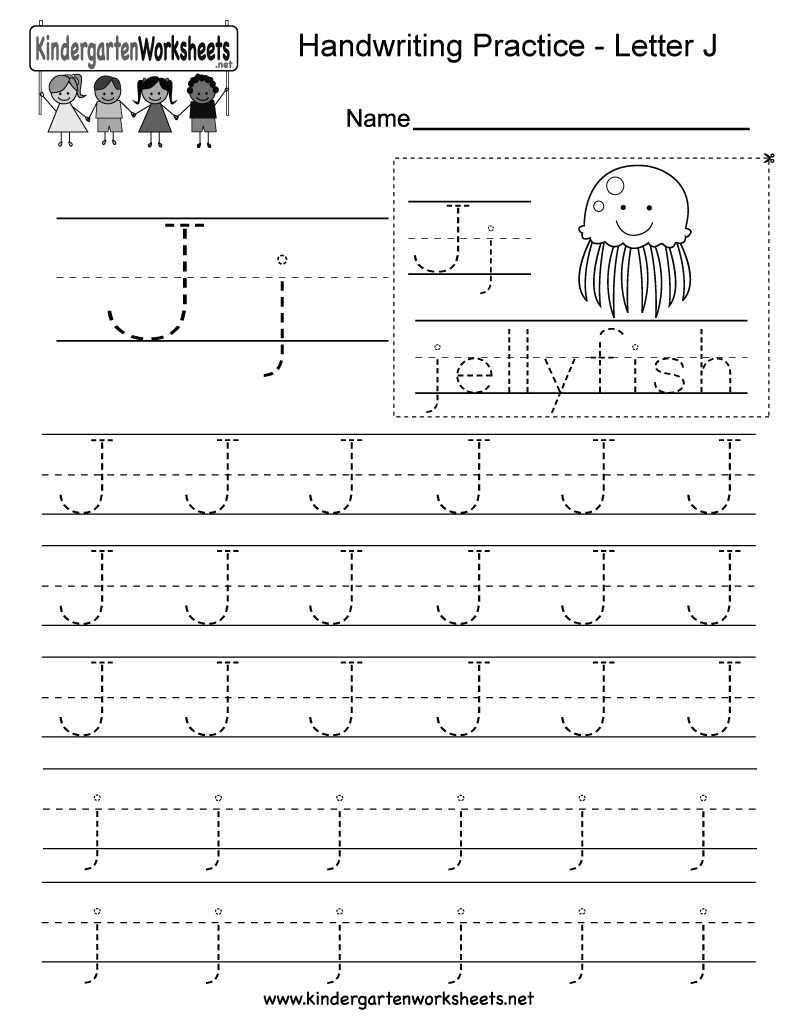 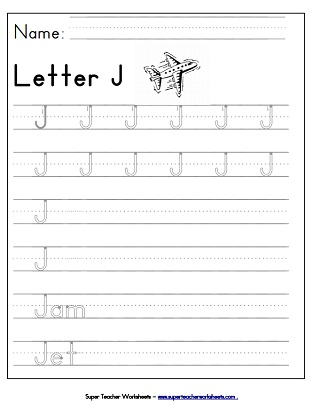 Name_________________               Date_________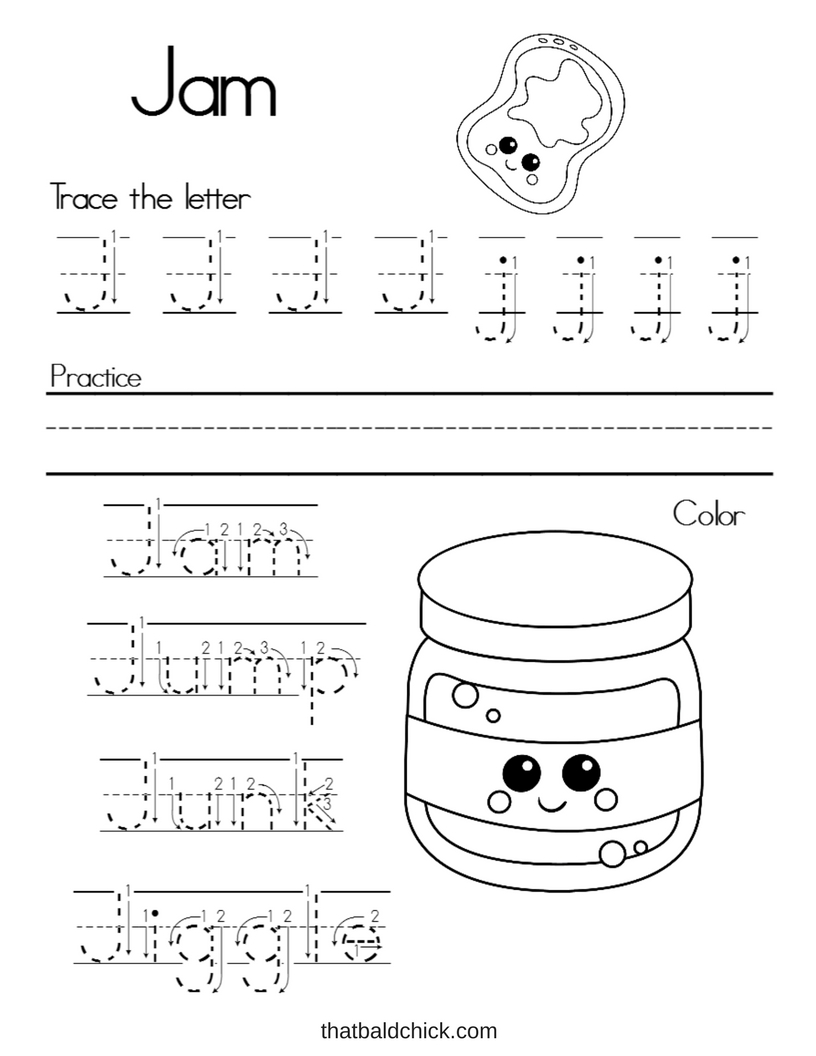 Match the word with the picture                                                                                                                                                                                                                                                            Jellyfish                                                                                                                          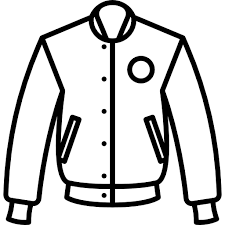         jeep                                                                                                                                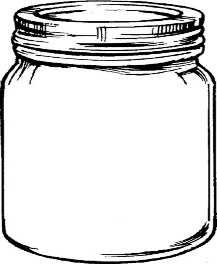            jug                                                                                                                                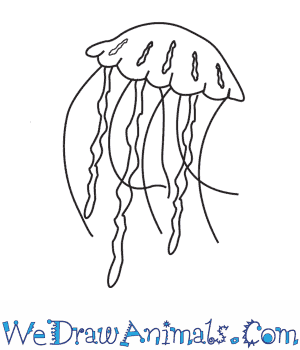      jacket                                                                                                               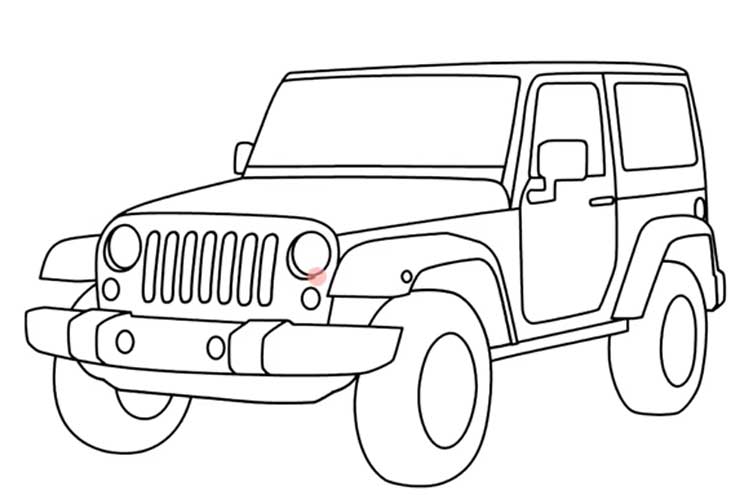      jar                                                         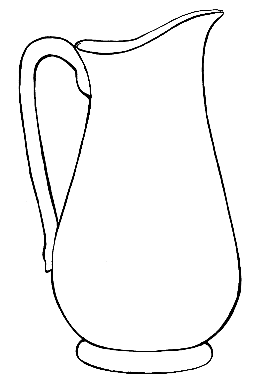 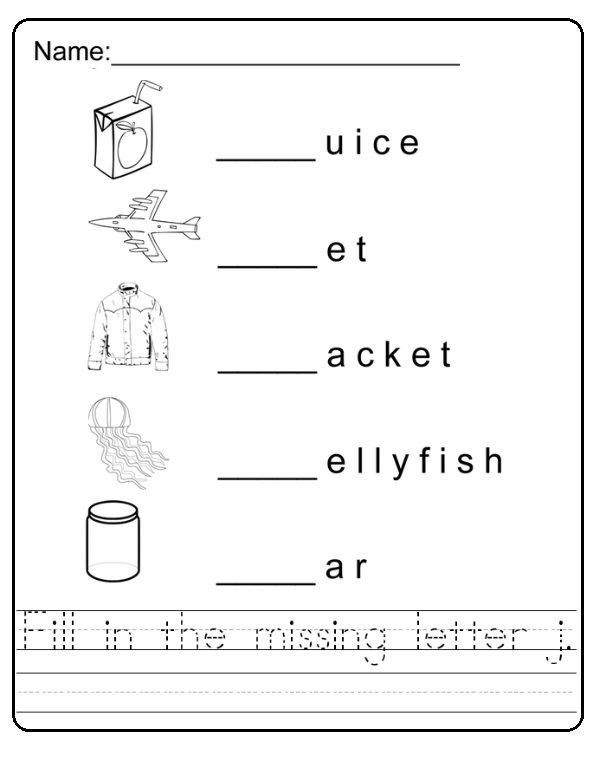 